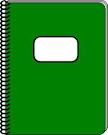 Un cahierUn cahier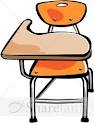 Un pupitreUn pupitre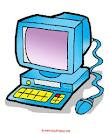 Un ordinateurUn ordinateur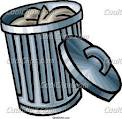 Une poubelleUne poubelle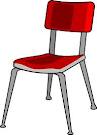 Une chaiseUne chaise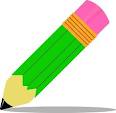 Un crayonUn crayon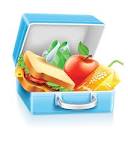 Une boîte à lunchUne boîte à lunch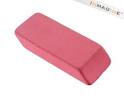 Une gommeUne gomme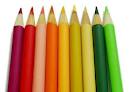 Des crayons de couleurDes crayons de couleur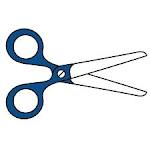 Des ciseauxDes ciseaux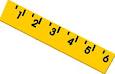 Une règleUne règle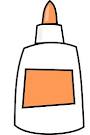 La colleLa colle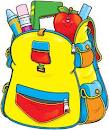 Un sac d’écoleUn sac d’école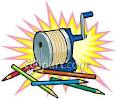 Un taille-crayonUn taille-crayon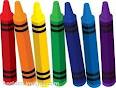 Des crayons de cireDes crayons de cire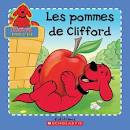 Un livreUn livre